GERMAN SURRENDERThe streets of London were filled with merry revellers yesterday as the country celebrated Germany’s official surrender and the end of the war.Extensive crowds had flocked to the capital; both Trafalgar Square and the Mall were entirely filled with cheering people. Stretching as far as the eye could see, red, white and blue flags were seen dancing triumphantly in the breeze. Buntings, flags and tablecloths were all adorned with the Union Jack.When news of Adolf Hitler’s death reached British ears at the end of April, hope really began to take root around the country the war would soon be at an end. That hope was finally rewarded yesterday when the German officials formally surrendered to the Allied forces in Berlin.After enduring six horrendous years and bearing the brunt of the German’s bombing campaign, Londoners could finally breathe a sigh of relief.News of the German’s surrender, which was greatly received by all, spread quickly and yesterday was declared a public holiday known as VE Day (Victory in Europe Day). Thousands poured into the streets of the capital city: the same streets which had been engulfed in the fire of 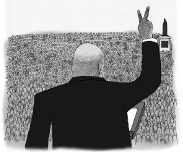 Prime Minister Churchill waves at crowds in London yesterday as thousands flood the city.GERMAN SURRENDERThe streets of London were filled with merry revellers yesterday as the country celebrated Germany’s official surrender and the end of the war.Extensive crowds had flocked to the capital; both Trafalgar Square and the Mall were entirely filled with cheering people. Stretching as far as the eye could see, red, white and blue flags were seen dancing triumphantly in the breeze. Buntings, flags and tablecloths were all adorned with the Union Jack.When news of Adolf Hitler’s death reached British ears at the end of April, hope really began to take root around the country the war would soon be at an end. That hope was finally rewarded yesterday when the German officials formally surrendered to the Allied forces in Berlin.After enduring six horrendous years and bearing the brunt of the German’s bombing campaign, Londoners could finally breathe a sigh of relief.News of the German’s surrender, which was greatly received by all, spread quickly and yesterday was declared a public holiday known as VE Day (Victory in Europe Day). Thousands poured into the streets of the capital city: the same streets which had been engulfed in the fire of 18,000 tons of explosives unleashed by German bombers during the Blitz.Appearing on a balcony above the crowds, Churchill (British Prime Minister) and the royal family were met by the adoring public’s chants of “We want the king.” In total, onlookers were blessed with eight appearances of King George VI and Winston Churchill at regular intervals. “It was like nothing I’ve ever seen before!” exclaimed Mr Edwards, a bank manager from York who was in the crowd on that day. “I was here for the King’s coronation and even that didn’t feel as jam-packed as Trafalgar Square did today. Nelson’s Column looked like a narrow, lonely island in the middle of a sea of people.”Although it was a day for celebrations, many admitted it as an opportunity to remember those lost during the war. During these terrible years, 30,000 Londoners have been killed and many more injured. Britain is now looking ahead to a brighter future as the rebuilding of this great nation begins.